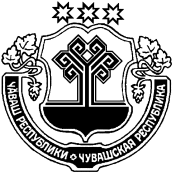 Администрация  Нижнекумашкинского  сельского поселения Шумерлинского района  п о с т а н о в л я е т:1. Внести  в муниципальную программу Нижнекумашкинского сельского поселения Шумерлинского района ««Развитие транспортной системы Нижнекумашкинского сельского поселения Шумерлинского района» на 2019-2035 годы (далее – Муниципальная программа), утвержденную  постановлением администрации Нижнекумашкинского сельского поселения Шумерлинского района от 06.03.2019 г.   № 19  следующие изменения: 1.1. Раздел  9 «Объемы финансирования Муниципальной программы с разбивкой по годам реализации» паспорта муниципальной программы изложить в новой редакции:1.2. Раздел III. «Обоснование объема финансовых ресурсов, необходимых для реализации Муниципальной программы (с расшифровкой по источникам финансирования, по этапам и годам реализации Муниципальной программы)» Муниципальной программы изложить в новой редакции: «Раздел III. Обоснование объема финансовых ресурсов,необходимых для реализации Муниципальной программы(с расшифровкой по источникам финансирования,по этапам и годам реализации Муниципальной программы)Расходы Муниципальной программы формируются за счет средств федерального бюджета, республиканского бюджета Чувашской Республики, местного бюджета и средств внебюджетных источников.Общий объем финансирования Муниципальной программы составит 3990,7 тыс. рублей, в том числе:федерального бюджета - 0 тыс. рублей;республиканского бюджета Чувашской Республики – 2891,5тыс. рублей;местного бюджета – 1099,2 тыс. рублей.Прогнозируемый объем финансирования подпрограммы на 1 этапе (в 2019 - 2025 годах) составит 3990,7 тыс. рублей, в том числе:в 2019 году – 1275,9 тыс. рублей;в 2020 году – 1124,9 тыс. рублей;в 2021 году – 1589,9 тыс. рублей;в 2022 году - 0 тыс. рублей;в 2023 году - 0 тыс. рублей;в 2024 году - 0 тыс. рублей;;в 2025 году - 0 тыс. рублей;;из них средства:федерального бюджета - 0 тыс. рублей, в том числе:в 2019 году - 0 тыс. рублей;в 2020 году - 0 тыс. рублей;в 2021 году - 0 тыс. рублей;в 2022 году - 0 тыс. рублей;в 2023 году - 0 тыс. рублей;в 2024 году – 0 тыс. рублей;в 2025 году - 0 тыс. рублей;республиканского бюджета Чувашской Республики – 2891,5 тыс. рублей, в том числе:в 2019 году – 1020,9 тыс. рублей;в 2020 году – 702,8 тыс. рублей;в 2021 году – 1167,8 тыс. рублей;в 2022 году – 0 тыс. рублей;в 2023 году – 0 тыс. рублей;в 2024 году – 0 тыс. рублей;в 2025 году – 0 тыс. рублей;местного бюджета – 1099,2 тыс. рублей, в том числе:в 2019 году – 255,0 тыс. рублей;в 2020 году – 422,1 тыс. рублей;в 2021 году – 422,1 тыс. рублей;в 2022 году – 0 тыс. рублей;в 2023 году – 0 тыс. рублей;в 2024 году – 0 тыс. рублей;в 2025 году – 0 тыс. рублей.На 2 этапе (в 2026 - 2030 годах) объем финансирования подпрограммы составит 0 тыс. рублей, из них средства:республиканского бюджета Чувашской Республики – 0 тыс. рублей;местного бюджета - 0 тыс. рублей.На 3 этапе (в 2031 - 2035 годах) объем финансирования подпрограммы составит 0 тыс. рублей, из них средства:республиканского бюджета Чувашской Республики - 0 тыс. рублей;местного бюджета -0 тыс. рублей Объемы финансирования Муниципальной программы подлежат ежегодному уточнению исходя из реальных возможностей бюджетов всех уровней.Ресурсное обеспечение и прогнозная (справочная) оценка расходов за счет всех источников финансирования реализации Муниципальной программы приведены в приложении N 2 к Муниципальной программе.В Муниципальную программу включены подпрограммы согласно приложениям N 3  к Муниципальной программе.»1.3. Приложение 2 к Муниципальной программе изложить в новой редакции согласно приложения 1 к настоящему постановлению.1.4. Раздел 8 «Объемы финансирования подпрограммы с разбивкой по годам реализации» паспорта подпрограммы «Безопасные и качественные автомобильные дороги» муниципальной программы Нижнекумашкинского сельского поселения Шумерлинского района «Развитие транспортной системы Нижнекумашкинского сельского поселения Шумерлинского района» изложить в новой редакции:1.5. Раздел IV. «Обоснование объема финансовых ресурсов, необходимых для реализации подпрограммы (с расшифровкой по источникам финансирования, этапам и годам реализации подпрограммы)» подпрограммы «Безопасные и качественные автомобильные дороги» муниципальной программы Нижнекумашкинского сельского поселения Шумерлинского района «Развитие транспортной системы Нижнекумашкинского сельского поселения Шумерлинского района» изложить в новой редакции:«Раздел IV. Обоснование объема финансовых ресурсов, необходимых для реализации подпрограммы (с расшифровкой по источникам финансирования,этапам и годам реализации подпрограммы)Общий объем финансирования подпрограммы в 2019 - 2035 годах составит 3990,7 тыс. рублей, в том числе:федерального бюджета - 0 тыс. рублей;республиканского бюджета Чувашской Республики – 2891,5тыс. рублей;местного бюджета – 1099,2 тыс. рублей.Прогнозируемый объем финансирования подпрограммы на 1 этапе (в 2019 - 2025 годах) составит 3990,7 тыс. рублей, в том числе:в 2019 году – 1275,9 тыс. рублей;в 2020 году – 1124,9 тыс. рублей;в 2021 году – 1589,9 тыс. рублей;в 2022 году - 0 тыс. рублей;в 2023 году - 0 тыс. рублей;в 2024 году - 0 тыс. рублей;;в 2025 году - 0 тыс. рублей;;из них средства:федерального бюджета - 0 тыс. рублей, в том числе:в 2019 году - 0 тыс. рублей;в 2020 году - 0 тыс. рублей;в 2021 году - 0 тыс. рублей;в 2022 году - 0 тыс. рублей;в 2023 году - 0 тыс. рублей;в 2024 году – 0 тыс. рублей;в 2025 году - 0 тыс. рублей;республиканского бюджета Чувашской Республики – 2891,5 тыс. рублей, в том числе:в 2019 году – 1020,9 тыс. рублей;в 2020 году – 702,8 тыс. рублей;в 2021 году – 1167,8 тыс. рублей;в 2022 году – 0 тыс. рублей;в 2023 году – 0 тыс. рублей;в 2024 году – 0 тыс. рублей;в 2025 году – 0 тыс. рублей;местного бюджета – 1099,2 тыс. рублей, в том числе:в 2019 году – 255,0 тыс. рублей;в 2020 году – 422,1 тыс. рублей;в 2021 году – 422,1 тыс. рублей;в 2022 году – 0 тыс. рублей;в 2023 году – 0 тыс. рублей;в 2024 году – 0 тыс. рублей;в 2025 году – 0 тыс. рублей.На 2 этапе (в 2026 - 2030 годах) объем финансирования подпрограммы составит 0 тыс. рублей, из них средства:республиканского бюджета Чувашской Республики – 0 тыс. рублей;местного бюджета - 0 тыс. рублей.На 3 этапе (в 2031 - 2035 годах) объем финансирования подпрограммы составит 0 тыс. рублей, из них средства:республиканского бюджета Чувашской Республики - 0 тыс. рублей;местного бюджета -0 тыс. рублей Объемы финансирования подпрограммы подлежат ежегодному уточнению исходя из реальных возможностей бюджетов всех уровней.Ресурсное обеспечение подпрограммы за счет всех источников финансирования приведено в приложении к настоящей подпрограмме и ежегодно будет уточняться.»1.6. Приложение № 1 к подпрограмме "Безопасные и качественные автомобильные дороги" Муниципальной программы «Развитие транспортной системы Нижнекумашкинского сельского поселения Шумерлинского района» изложить в новой редакции согласно приложения 2 к настоящему постановлению2. Настоящее постановление вступает в силу после дня его официального опубликования в печатном издании «Вестник Нижнекумашкинского сельского поселения Шумерлинского района».Глава администрацииНижнекумашкинского сельского поселения   	В.В. ГубановаПриложение  1 к постановлению администрации Нижнекумашкинского сельского поселения От  21.05.2019 г.   № 47Приложение № 2 к Муниципальной программе «Развитие транспортной системы Нижнекумашкинского сельского поселения Шумерлинского района»Ресурсное обеспечениеи прогнозная (справочная) оценка расходовза счет всех источников финансирования реализациимуниципальной программы Нижнекумашкинского сельского поселения Шумерлинского района«Развитие транспортной системы Нижнекумашкинского сельского поселения Шумерлинского района»Приложение  2 к постановлению администрации Нижнекумашкинского сельского поселения От  21.05.2019 г.   № 47Приложение № 1 к подпрограмме "Безопасные и качественные автомобильные дороги" Муниципальной программы «Развитие транспортной системы Нижнекумашкинского сельского поселения Шумерлинского района»Ресурсное обеспечениереализации подпрограммы "Безопасные и качественные автомобильные дороги" Муниципальной программы"Развитие транспортной системы Нижнекумашкинского сельского поселения Шумерлинского района " за счет всех источников финансирования--------------------------------<*> Мероприятия осуществляются по согласованию с исполнителем.<**> Приводятся значения целевых индикаторов и показателей в 2030 и 2035 годах соответственно.ЧĂВАШ  РЕСПУБЛИКИЧУВАШСКАЯ РЕСПУБЛИКА ÇĚМĚРЛЕ РАЙОНĚНАНАТ КĂМАША ЯЛ ПОСЕЛЕНИЙĚН АДМИНИСТРАЦИЙĚ  ЙЫШĂНУ21.05.2019 г.     47 №Анат Кăмаша салиАДМИНИСТРАЦИЯ    НИЖНЕКУМАШКИНСКОГО   СЕЛЬСКОГО ПОСЕЛЕНИЯШУМЕРЛИНСКОГО РАЙОНА ПОСТАНОВЛЕНИЕ21.05.2019 г.   № 47село Нижняя Кумашка О внесении изменения в постановление админи-страции Нижнекумашкинского сельского поселе-ния Шумерлинского района от 06.03.2019 г.     № 19 «Об утверждении муниципальной программы Нижнекумашкинского сельского поселения Шумерлинского района «Развитие транспортной системы Нижнекумашкинского сельского поселения Шумерлинского района» на 2019-2035 годы»«Объемы финансирования Муниципальной программы с разбивкой по годам реализации-общий объем финансирования Муниципальной программы составит 3990,7 тыс. рублей, в том числе:федерального бюджета - 0 тыс. рублей;республиканского бюджета Чувашской Республики – 2891,5тыс. рублей;местного бюджета – 1099,2 тыс. рублей.Прогнозируемый объем финансирования подпрограммы на 1 этапе (в 2019 - 2025 годах) составит 3990,7 тыс. рублей, в том числе:в 2019 году – 1275,9 тыс. рублей;в 2020 году – 1124,9 тыс. рублей;в 2021 году – 1589,9 тыс. рублей;в 2022 году - 0 тыс. рублей;в 2023 году - 0 тыс. рублей;в 2024 году - 0 тыс. рублей;;в 2025 году - 0 тыс. рублей;;из них средства:федерального бюджета - 0 тыс. рублей, в том числе:в 2019 году - 0 тыс. рублей;в 2020 году - 0 тыс. рублей;в 2021 году - 0 тыс. рублей;в 2022 году - 0 тыс. рублей;в 2023 году - 0 тыс. рублей;в 2024 году – 0 тыс. рублей;в 2025 году - 0 тыс. рублей;республиканского бюджета Чувашской Республики – 2891,5 тыс. рублей, в том числе:в 2019 году – 1020,9 тыс. рублей;в 2020 году – 702,8 тыс. рублей;в 2021 году – 1167,8 тыс. рублей;в 2022 году – 0 тыс. рублей;в 2023 году – 0 тыс. рублей;в 2024 году – 0 тыс. рублей;в 2025 году – 0 тыс. рублей;местного бюджета – 1099,2 тыс. рублей, в том числе:в 2019 году – 255,0 тыс. рублей;в 2020 году – 422,1 тыс. рублей;в 2021 году – 422,1 тыс. рублей;в 2022 году – 0 тыс. рублей;в 2023 году – 0 тыс. рублей;в 2024 году – 0 тыс. рублей;в 2025 году – 0 тыс. рублей.На 2 этапе (в 2026 – 2030 годах) объем финансирования подпрограммы составит 0 тыс. рублей, из них средства:республиканского бюджета Чувашской Республики – 0 тыс. рублей;местного бюджета – 0 тыс. рублей.На 3 этапе (в 2031 – 2035 годах) объем финансирования подпрограммы составит 0 тыс. рублей, из них средства:республиканского бюджета Чувашской Республики – 0 тыс. рублей;местного бюджета -0 тыс. рублей Объемы и источники финансирования Муниципальной программы уточняются при формировании бюджета Нижнекумашкинского сельского поселения Шумерлинского района на очередной финансовый год и плановый период»«Объемы финансирования подпрограммы с разбивкой по годам реализации-Общий объем финансирования подпрограммы составит 3990,7 тыс. рублей, в том числе:федерального бюджета - 0 тыс. рублей;республиканского бюджета Чувашской Республики – 2891,5тыс. рублей;местного бюджета – 1099,2 тыс. рублей.Прогнозируемый объем финансирования подпрограммы на 1 этапе (в 2019 - 2025 годах) составит 3990,7 тыс. рублей, в том числе:в 2019 году – 1275,9 тыс. рублей;в 2020 году – 1124,9 тыс. рублей;в 2021 году – 1589,9 тыс. рублей;в 2022 году - 0 тыс. рублей;в 2023 году - 0 тыс. рублей;в 2024 году - 0 тыс. рублей;;в 2025 году - 0 тыс. рублей;;из них средства:федерального бюджета - 0 тыс. рублей, в том числе:в 2019 году - 0 тыс. рублей;в 2020 году - 0 тыс. рублей;в 2021 году - 0 тыс. рублей;в 2022 году - 0 тыс. рублей;в 2023 году - 0 тыс. рублей;в 2024 году – 0 тыс. рублей;в 2025 году - 0 тыс. рублей;республиканского бюджета Чувашской Республики – 2891,5 тыс. рублей, в том числе:в 2019 году – 1020,9 тыс. рублей;в 2020 году – 702,8 тыс. рублей;в 2021 году – 1167,8 тыс. рублей;в 2022 году – 0 тыс. рублей;в 2023 году – 0 тыс. рублей;в 2024 году – 0 тыс. рублей;в 2025 году – 0 тыс. рублей;местного бюджета – 1099,2 тыс. рублей, в том числе:в 2019 году – 255,0 тыс. рублей;в 2020 году – 422,1 тыс. рублей;в 2021 году – 422,1 тыс. рублей;в 2022 году – 0 тыс. рублей;в 2023 году – 0 тыс. рублей;в 2024 году – 0 тыс. рублей;в 2025 году – 0 тыс. рублей.На 2 этапе (в 2026 - 2030 годах) объем финансирования подпрограммы составит 0 тыс. рублей, из них средства:республиканского бюджета Чувашской Республики – 0 тыс. рублей;местного бюджета - 0 тыс. рублей.На 3 этапе (в 2031 - 2035 годах) объем финансирования подпрограммы составит 0 тыс. рублей, из них средства:республиканского бюджета Чувашской Республики - 0 тыс. рублей;местного бюджета -0 тыс. рублей Объемы бюджетных ассигнований уточняются ежегодно при формировании бюджета сельского поселения на очередной финансовый год и плановый период»СтатусНаименование муниципальной программы Нижнекумашкинского сельского поселения Шумерлинского района, подпрограммы муниципальной программы Нижнекумашкинского сельского поселения Шумерлинского района (программы, ведомственной целевой программы Нижнекумашкинского сельского поселения Шумерлинского района, основного мероприятия)Код бюджетной классификацииКод бюджетной классификацииИсточники финансированияРасходы по годам, тыс. рублейРасходы по годам, тыс. рублейРасходы по годам, тыс. рублейРасходы по годам, тыс. рублейРасходы по годам, тыс. рублейРасходы по годам, тыс. рублейРасходы по годам, тыс. рублейРасходы по годам, тыс. рублейРасходы по годам, тыс. рублейСтатусНаименование муниципальной программы Нижнекумашкинского сельского поселения Шумерлинского района, подпрограммы муниципальной программы Нижнекумашкинского сельского поселения Шумерлинского района (программы, ведомственной целевой программы Нижнекумашкинского сельского поселения Шумерлинского района, основного мероприятия)главный распорядитель бюджетных средствцелевая статья расходовИсточники финансирования20192020202120222023202420252026 - 20302031 - 20351234567891011121314Муниципальная программа «Развитие транспортной системы Нижнекумашкинского сельского поселения Шумерлинского района»всего1275,91124,91589,9000000Муниципальная программа «Развитие транспортной системы Нижнекумашкинского сельского поселения Шумерлинского района»федеральный бюджет000000000Муниципальная программа «Развитие транспортной системы Нижнекумашкинского сельского поселения Шумерлинского района»831Ч210300000республиканский бюджет Чувашской Республики1020,9702,81167,8000000Муниципальная программа «Развитие транспортной системы Нижнекумашкинского сельского поселения Шумерлинского района»местный бюджет255,0422,1422,1000000Подпрограмма"Безопасные и качественные автомобильные дороги"всего1275,91124,91589,9000000Подпрограмма"Безопасные и качественные автомобильные дороги"федеральный бюджет000000000Подпрограмма"Безопасные и качественные автомобильные дороги"831Ч210300000республиканский бюджет Чувашской Республики1020,9702,81167,8000000Подпрограмма"Безопасные и качественные автомобильные дороги"местный бюджет255,0422,1422,1000000Основное мероприятие 1Мероприятия, реализуемые с привлечением межбюджетных трансфертов бюджетам другого уровнявсего1275,91124,91589,9000000Основное мероприятие 1Мероприятия, реализуемые с привлечением межбюджетных трансфертов бюджетам другого уровняфедеральный бюджет000000000Основное мероприятие 1Мероприятия, реализуемые с привлечением межбюджетных трансфертов бюджетам другого уровня831Ч210300000республиканский бюджет Чувашской Республики1020,9702,81167,8000000Основное мероприятие 1Мероприятия, реализуемые с привлечением межбюджетных трансфертов бюджетам другого уровняместный бюджет255,0422,1422,1000000СтатусНаименование подпрограммы муниципальной программы Нижнекумашкинского сельского поселения Шумерлинского района (программы, ведомственной целевой программы Нижнекумашкинского сельского поселения Шумерлинского района, основного мероприятия, мероприятия)Задача подпрограммы Муниципальной программы Нижнекумашкинского сельского поселения Шумерлинского районаОтветственный исполнитель, соисполнители, участникиКод бюджетной классификацииКод бюджетной классификацииКод бюджетной классификацииКод бюджетной классификацииКод бюджетной классификацииКод бюджетной классификацииИсточники финансированияРасходы по годам, тыс. рублейРасходы по годам, тыс. рублейРасходы по годам, тыс. рублейРасходы по годам, тыс. рублейРасходы по годам, тыс. рублейРасходы по годам, тыс. рублейРасходы по годам, тыс. рублейРасходы по годам, тыс. рублейРасходы по годам, тыс. рублейСтатусНаименование подпрограммы муниципальной программы Нижнекумашкинского сельского поселения Шумерлинского района (программы, ведомственной целевой программы Нижнекумашкинского сельского поселения Шумерлинского района, основного мероприятия, мероприятия)Задача подпрограммы Муниципальной программы Нижнекумашкинского сельского поселения Шумерлинского районаОтветственный исполнитель, соисполнители, участникиглавный распорядитель бюджетных средствраздел, подразделраздел, подразделцелевая статья расходовгруппа (подгруппа) вида расходовгруппа (подгруппа) вида расходовИсточники финансирования20192020202120222023202420252026 - 20302031 - 203512345667889101112131415161718Подпрограмма"Безопасные и качественные автомобильные дороги"ответственный исполнитель - Администрация  Нижнекумашкинского сельского поселения Шумерлинского районавсего1275,91124,91589,9000000Подпрограмма"Безопасные и качественные автомобильные дороги"ответственный исполнитель - Администрация  Нижнекумашкинского сельского поселения Шумерлинского районафедеральный бюджет000000000Подпрограмма"Безопасные и качественные автомобильные дороги"ответственный исполнитель - Администрация  Нижнекумашкинского сельского поселения Шумерлинского района83104090409Ч210300000республиканский бюджет Чувашской Республики1020,9702,81167,8000000Подпрограмма"Безопасные и качественные автомобильные дороги"ответственный исполнитель - Администрация  Нижнекумашкинского сельского поселения Шумерлинского районаместный бюджет255,0422,1422,1000000Подпрограмма"Безопасные и качественные автомобильные дороги"ответственный исполнитель - Администрация  Нижнекумашкинского сельского поселения Шумерлинского районавнебюджетные источникиЦели: «Увеличение доли автомобильных дорог общего пользования местного значения Нижнекумашкинского сельского поселения Шумерлинского района, соответствующих нормативным требованиям, в их общей протяженности».Цели: «Увеличение доли автомобильных дорог общего пользования местного значения Нижнекумашкинского сельского поселения Шумерлинского района, соответствующих нормативным требованиям, в их общей протяженности».Цели: «Увеличение доли автомобильных дорог общего пользования местного значения Нижнекумашкинского сельского поселения Шумерлинского района, соответствующих нормативным требованиям, в их общей протяженности».Цели: «Увеличение доли автомобильных дорог общего пользования местного значения Нижнекумашкинского сельского поселения Шумерлинского района, соответствующих нормативным требованиям, в их общей протяженности».Цели: «Увеличение доли автомобильных дорог общего пользования местного значения Нижнекумашкинского сельского поселения Шумерлинского района, соответствующих нормативным требованиям, в их общей протяженности».Цели: «Увеличение доли автомобильных дорог общего пользования местного значения Нижнекумашкинского сельского поселения Шумерлинского района, соответствующих нормативным требованиям, в их общей протяженности».Цели: «Увеличение доли автомобильных дорог общего пользования местного значения Нижнекумашкинского сельского поселения Шумерлинского района, соответствующих нормативным требованиям, в их общей протяженности».Цели: «Увеличение доли автомобильных дорог общего пользования местного значения Нижнекумашкинского сельского поселения Шумерлинского района, соответствующих нормативным требованиям, в их общей протяженности».Цели: «Увеличение доли автомобильных дорог общего пользования местного значения Нижнекумашкинского сельского поселения Шумерлинского района, соответствующих нормативным требованиям, в их общей протяженности».Цели: «Увеличение доли автомобильных дорог общего пользования местного значения Нижнекумашкинского сельского поселения Шумерлинского района, соответствующих нормативным требованиям, в их общей протяженности».Цели: «Увеличение доли автомобильных дорог общего пользования местного значения Нижнекумашкинского сельского поселения Шумерлинского района, соответствующих нормативным требованиям, в их общей протяженности».Цели: «Увеличение доли автомобильных дорог общего пользования местного значения Нижнекумашкинского сельского поселения Шумерлинского района, соответствующих нормативным требованиям, в их общей протяженности».Цели: «Увеличение доли автомобильных дорог общего пользования местного значения Нижнекумашкинского сельского поселения Шумерлинского района, соответствующих нормативным требованиям, в их общей протяженности».Цели: «Увеличение доли автомобильных дорог общего пользования местного значения Нижнекумашкинского сельского поселения Шумерлинского района, соответствующих нормативным требованиям, в их общей протяженности».Цели: «Увеличение доли автомобильных дорог общего пользования местного значения Нижнекумашкинского сельского поселения Шумерлинского района, соответствующих нормативным требованиям, в их общей протяженности».Цели: «Увеличение доли автомобильных дорог общего пользования местного значения Нижнекумашкинского сельского поселения Шумерлинского района, соответствующих нормативным требованиям, в их общей протяженности».Цели: «Увеличение доли автомобильных дорог общего пользования местного значения Нижнекумашкинского сельского поселения Шумерлинского района, соответствующих нормативным требованиям, в их общей протяженности».Цели: «Увеличение доли автомобильных дорог общего пользования местного значения Нижнекумашкинского сельского поселения Шумерлинского района, соответствующих нормативным требованиям, в их общей протяженности».Цели: «Увеличение доли автомобильных дорог общего пользования местного значения Нижнекумашкинского сельского поселения Шумерлинского района, соответствующих нормативным требованиям, в их общей протяженности».Цели: «Увеличение доли автомобильных дорог общего пользования местного значения Нижнекумашкинского сельского поселения Шумерлинского района, соответствующих нормативным требованиям, в их общей протяженности».Основное мероприятие 1Мероприятия, реализуемые с привлечением межбюджетных трансфертов бюджетам другого уровняобеспечение функционирования сети автомобильных дорог общего пользования местного значенияответственный исполнитель - Администрация  Нижнекумашкинского сельского поселения Шумерлинского района, всеговсего1275,91124,91589,9000000Основное мероприятие 1Мероприятия, реализуемые с привлечением межбюджетных трансфертов бюджетам другого уровняобеспечение функционирования сети автомобильных дорог общего пользования местного значенияответственный исполнитель - Администрация  Нижнекумашкинского сельского поселения Шумерлинского района, федеральный бюджетфедеральный бюджет000000000Основное мероприятие 1Мероприятия, реализуемые с привлечением межбюджетных трансфертов бюджетам другого уровняобеспечение функционирования сети автомобильных дорог общего пользования местного значенияответственный исполнитель - Администрация  Нижнекумашкинского сельского поселения Шумерлинского района, республиканский бюджет Чувашской Республикиреспубликанский бюджет Чувашской Республики1020,9702,81167,8000000Основное мероприятие 1Мероприятия, реализуемые с привлечением межбюджетных трансфертов бюджетам другого уровняобеспечение функционирования сети автомобильных дорог общего пользования местного значенияответственный исполнитель - Администрация  Нижнекумашкинского сельского поселения Шумерлинского района, местный бюджетместный бюджет255,0422,1422,1000000Основное мероприятие 1Мероприятия, реализуемые с привлечением межбюджетных трансфертов бюджетам другого уровняобеспечение функционирования сети автомобильных дорог общего пользования местного значенияответственный исполнитель - Администрация  Нижнекумашкинского сельского поселения Шумерлинского района, внебюджетные источникивнебюджетные источники000000000Целевые индикаторы и показатели подпрограммы, увязанные с основным мероприятием 1Протяженность автомобильных дорог общего пользования местного значения Нижнекумашкинского сельского поселения Шумерлинского района, в отношении которых проведены работы по капитальному ремонту или ремонтуЦелевые индикаторы и показатели подпрограммы, увязанные с основным мероприятием 1Протяженность автомобильных дорог общего пользования местного значения Нижнекумашкинского сельского поселения Шумерлинского района, в отношении которых проведены работы по капитальному ремонту или ремонтуЦелевые индикаторы и показатели подпрограммы, увязанные с основным мероприятием 1Протяженность автомобильных дорог общего пользования местного значения Нижнекумашкинского сельского поселения Шумерлинского района, в отношении которых проведены работы по капитальному ремонту или ремонтуЦелевые индикаторы и показатели подпрограммы, увязанные с основным мероприятием 1Протяженность автомобильных дорог общего пользования местного значения Нижнекумашкинского сельского поселения Шумерлинского района, в отношении которых проведены работы по капитальному ремонту или ремонтуЦелевые индикаторы и показатели подпрограммы, увязанные с основным мероприятием 1Протяженность автомобильных дорог общего пользования местного значения Нижнекумашкинского сельского поселения Шумерлинского района, в отношении которых проведены работы по капитальному ремонту или ремонтуЦелевые индикаторы и показатели подпрограммы, увязанные с основным мероприятием 1Протяженность автомобильных дорог общего пользования местного значения Нижнекумашкинского сельского поселения Шумерлинского района, в отношении которых проведены работы по капитальному ремонту или ремонтуЦелевые индикаторы и показатели подпрограммы, увязанные с основным мероприятием 1Протяженность автомобильных дорог общего пользования местного значения Нижнекумашкинского сельского поселения Шумерлинского района, в отношении которых проведены работы по капитальному ремонту или ремонтуЦелевые индикаторы и показатели подпрограммы, увязанные с основным мероприятием 1Протяженность автомобильных дорог общего пользования местного значения Нижнекумашкинского сельского поселения Шумерлинского района, в отношении которых проведены работы по капитальному ремонту или ремонтуЦелевые индикаторы и показатели подпрограммы, увязанные с основным мероприятием 1Протяженность автомобильных дорог общего пользования местного значения Нижнекумашкинского сельского поселения Шумерлинского района, в отношении которых проведены работы по капитальному ремонту или ремонтуЦелевые индикаторы и показатели подпрограммы, увязанные с основным мероприятием 1Протяженность автомобильных дорог общего пользования местного значения Нижнекумашкинского сельского поселения Шумерлинского района, в отношении которых проведены работы по капитальному ремонту или ремонтуЦелевые индикаторы и показатели подпрограммы, увязанные с основным мероприятием 1Протяженность автомобильных дорог общего пользования местного значения Нижнекумашкинского сельского поселения Шумерлинского района, в отношении которых проведены работы по капитальному ремонту или ремонтуЦелевые индикаторы и показатели подпрограммы, увязанные с основным мероприятием 1Протяженность автомобильных дорог общего пользования местного значения Нижнекумашкинского сельского поселения Шумерлинского района, в отношении которых проведены работы по капитальному ремонту или ремонтуЦелевые индикаторы и показатели подпрограммы, увязанные с основным мероприятием 1Протяженность автомобильных дорог общего пользования местного значения Нижнекумашкинского сельского поселения Шумерлинского района, в отношении которых проведены работы по капитальному ремонту или ремонтуЦелевые индикаторы и показатели подпрограммы, увязанные с основным мероприятием 1Протяженность автомобильных дорог общего пользования местного значения Нижнекумашкинского сельского поселения Шумерлинского района, в отношении которых проведены работы по капитальному ремонту или ремонтуЦелевые индикаторы и показатели подпрограммы, увязанные с основным мероприятием 1Протяженность автомобильных дорог общего пользования местного значения Нижнекумашкинского сельского поселения Шумерлинского района, в отношении которых проведены работы по капитальному ремонту или ремонтуЦелевые индикаторы и показатели подпрограммы, увязанные с основным мероприятием 1Протяженность автомобильных дорог общего пользования местного значения Нижнекумашкинского сельского поселения Шумерлинского района, в отношении которых проведены работы по капитальному ремонту или ремонтуЦелевые индикаторы и показатели подпрограммы, увязанные с основным мероприятием 1Протяженность автомобильных дорог общего пользования местного значения Нижнекумашкинского сельского поселения Шумерлинского района, в отношении которых проведены работы по капитальному ремонту или ремонтуЦелевые индикаторы и показатели подпрограммы, увязанные с основным мероприятием 1Протяженность автомобильных дорог общего пользования местного значения Нижнекумашкинского сельского поселения Шумерлинского района, в отношении которых проведены работы по капитальному ремонту или ремонтуЦелевые индикаторы и показатели подпрограммы, увязанные с основным мероприятием 1Протяженность автомобильных дорог общего пользования местного значения Нижнекумашкинского сельского поселения Шумерлинского района, в отношении которых проведены работы по капитальному ремонту или ремонтуЦелевые индикаторы и показатели подпрограммы, увязанные с основным мероприятием 1Протяженность автомобильных дорог общего пользования местного значения Нижнекумашкинского сельского поселения Шумерлинского района, в отношении которых проведены работы по капитальному ремонту или ремонтуМероприятие 1.1Капитальный ремонт, ремонт и содержание автомобильных дорог общего пользования местного значения вне границ населенных пунктов в границах Нижнекумашкинского сельского поселения Шумерлинского районаответственный исполнитель - Администрация  Нижнекумашкинского сельского поселения Шумерлинского района, всеговсего1275,91124,91589,9000000Мероприятие 1.1Капитальный ремонт, ремонт и содержание автомобильных дорог общего пользования местного значения вне границ населенных пунктов в границах Нижнекумашкинского сельского поселения Шумерлинского районаответственный исполнитель - Администрация  Нижнекумашкинского сельского поселения Шумерлинского района, федеральный бюджетфедеральный бюджет000000000Мероприятие 1.1Капитальный ремонт, ремонт и содержание автомобильных дорог общего пользования местного значения вне границ населенных пунктов в границах Нижнекумашкинского сельского поселения Шумерлинского районаответственный исполнитель - Администрация  Нижнекумашкинского сельского поселения Шумерлинского района, республиканский бюджет Чувашской Республикиреспубликанский бюджет Чувашской Республики1020,9702,81167,8000000Мероприятие 1.1Капитальный ремонт, ремонт и содержание автомобильных дорог общего пользования местного значения вне границ населенных пунктов в границах Нижнекумашкинского сельского поселения Шумерлинского районаответственный исполнитель - Администрация  Нижнекумашкинского сельского поселения Шумерлинского района, местный бюджетместный бюджет255,0422,1422,1000000Мероприятие 1.1Капитальный ремонт, ремонт и содержание автомобильных дорог общего пользования местного значения вне границ населенных пунктов в границах Нижнекумашкинского сельского поселения Шумерлинского районаответственный исполнитель - Администрация  Нижнекумашкинского сельского поселения Шумерлинского района, внебюджетные источникивнебюджетные источники000000000